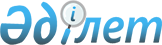 О внесении изменения в решение Урджарского районного маслихата от 23 декабря 2014 года № 28-322/V "О бюджете Урджарского района на 2015-2017 годы"
					
			Утративший силу
			
			
		
					Решение Урджарского районного маслихата Восточно-Казахстанской области от 06 февраля 2015 года № 30-347/V. Зарегистрировано Департаментом юстиции Восточно-Казахстанской области 24 февраля 2015 года № 3699. Утратило силу - решением Урджарского районного маслихата Восточно-Казахстанской области от 23 декабря 2015 года № 38-462/V      Сноска. Утратило силу - решением Урджарского районного маслихата Восточно-Казахстанской области от 23.12.2015 № 38-462/V (вводится в действие с 01.01.2016), 

       Примечание РЦПИ.

      В тексте документа сохранена пунктуация и орфография оригинала.

      В соответствии со статьями 43, 43-1 Закона Республики Казахстан от 24 марта 1998 года "О нормативных правовых актах", подпунктом 1) пункта 1 статьи 6 Закона Республики Казахстан "О местном государственном управлении и самоуправлении в Республике Казахстан" от 23 января 2001 года Урджарский районный маслихат РЕШИЛ:

      1. Внести в решение Урджарского районного маслихата от 23 декабря 2014 года № 28-322/V "О бюджете Урджарского района на 2015-2017 годы" (зарегистрировано в Реестре государственной регистрации нормативных правовых актов за номером 3614, опубликовано в газете "Пульс времени/Уақыт тынысы" от 19 января 2015 года в номере 8-9-10) следующее изменение : 

       пункт 3 изложить в новой редакции: 

      "3.В соответствии с пунктами 2, 3 статьи 238 Трудового кодекса Республики Казахстан от 17 мая 2007 года установить, специалистам в области здравоохранения, социального обеспечения, образования, культуры, спорта и ветеринарии, являющимся гражданскими служащими и работающим в сельской местности, по решению местных представительных органов за счет бюджетных средств повышенные на двадцать пять процентов должностные оклады и тарифные ставки по сравнению с окладами и ставками гражданских служащих, занимающихся этими видами деятельности в городских условиях, если иное не установлено законами Республики Казахстан.

       Перечень должностей специалистов в области здравоохранения, социального обеспечения, образования, культуры, спорта и ветеринарии, являющихся гражданскими служащими и работающих в сельской местности, определяется местным исполнительным органом по согласованию с местным представительным органом".

      2. Настоящее решение вводится в действие с 1 января 2015 года. 


					© 2012. РГП на ПХВ «Институт законодательства и правовой информации Республики Казахстан» Министерства юстиции Республики Казахстан
				
      Председатель сессии 

Г. Горковенко

      Секретарь Урджарского

      районного маслихата 

М. Бытымбаев
